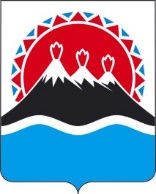 МИНИСТЕРСТВО СПОРТА КАМЧАТСКОГО КРАЯПРИКАЗ[Дата регистрации] № [Номер документа]г. Петропавловск-КамчатскийО реализации отдельных положений Федерального закона 
от 25.12.2008 № 273-ФЗ «О противодействии коррупции» 
в Министерстве спорта Камчатского края»ПРИКАЗЫВАЮ: «В соответствии со статьей 12 Федерального закона от 25.12.2008 № 273-ФЗ «О противодействии коррупции», в целях реализации Указа Президента Российской Федерации от 21.07.2010 № 925 «О мерах по реализации отдельных положений Федерального закона «О противодействии коррупции», постановления Губернатора Камчатского края от 15.02.2022 № 17 «О некоторых вопросах реализации нормативных правовых актов Российской Федерации в сфере противодействия коррупции в исполнительных органах государственной власти Камчатского края»ПРИКАЗЫВАЮ:         1. Установить, что гражданин Российской Федерации, замещавший должность государственной гражданской службы Камчатского края в Министерстве спорта Камчатского края, отнесенную в соответствии с разделами I - IV Реестра должностей государственной гражданской службы Камчатского края, утвержденного Законом Камчатского края от 20.11.2013 № 343 «О государственной гражданской службе Камчатского края», к высшей группе должностей государственной гражданской службы Камчатского края, или должность государственной гражданской службы Камчатского края, включенную в Перечень должностей государственной гражданской службы Камчатского края в Министерстве спорта Камчатского края (далее - Министерство), замещение которых связано с коррупционными рисками (далее - Перечень конкретных должностей), в течение двух лет со дня увольнения с государственной гражданской службы Камчатского края:1) имеет право замещать на условиях трудового договора должности в организации и (или) выполнять в данной организации работы (оказывать данной организации услуги) в течение месяца стоимостью более ста тысяч рублей на условиях гражданско-правового договора (гражданско-правовых договоров), если отдельные функции государственного управления данной организацией входили в должностные (служебные) обязанности государственного гражданского служащего Камчатского края, с согласия соответствующей Комиссии по соблюдению требований к служебному поведению государственных гражданских служащих Камчатского края и урегулированию конфликта интересов на основании обращения по форме согласно приложению 1 к настоящему приказу;2) обязан при заключении трудовых договоров и (или) гражданско-правовых договоров в случае, предусмотренном пунктом 1 настоящей части, сообщать работодателю сведения о последнем месте государственной гражданской службы Камчатского края (в Министерстве) с соблюдением законодательства Российской Федерации о государственной тайне.2. Референту Министерства, обеспечить:1) ознакомление заинтересованных государственных гражданских служащих Министерства с настоящим приказом;2) уведомление об ограничениях, налагаемых на гражданина при заключении им трудового или гражданско-правового договора, при увольнении государственного гражданского служащего Министерства, замещавшего одну из должностей, указанных в части 1 настоящего приказа, по форме согласно приложению 2 к настоящему приказу;3) учет уведомлений, выдаваемых государственным гражданским служащим Камчатского края, указанным в пункте 1 настоящей части, при их увольнении в журнале по форме согласно приложению 3 к настоящему приказу.3. Признать утратившими силу:          Приказ Министерства спорта Камчатского края от 13.08.2018 № 315 «О реализации отдельных положений Федерального закона от 25.12.2008 № 273-ФЗ «О противодействии коррупции». 	4. Настоящий приказ вступает в силу после дня его официального опубликования.                                                                                   Приложение к приказу                                                                                            Министерства спорта                                                            Камчатского края 
                                                                   от _________ № _____ФормаПредседателю Комиссии по соблюдению требованийк служебному поведению государственныхгражданских служащих Камчатского края иурегулированию конфликта интересов______________________________________________(фамилия, имя, отчество (при наличии)От ____________________________________________________________________________________________(фамилия, имя, отчество (при наличии)__________________________________________________________________________________________________________________________________________дата рождения, место жительства, контактный телефон)Обращение
о получении согласия на заключение трудового (гражданско-правового) договораВ соответствии с частью 1 статьи 12 Федерального закона от 25.12.2008 № 273-ФЗ «О противодействии коррупции» прошу дать согласие Комиссии по соблюдению требований к служебному поведению государственных гражданских служащих Камчатского края и урегулированию конфликта интересов:1) на замещение на условиях трудового договора, заключаемого на в организации:________________________________________________________(указывается срок действия трудового договора)__________________________________________________________(указывается наименование коммерческой, некоммерческой организации, характер ее деятельности)(местонахождение: ______________________________________________________,(указывается почтовый адрес и юридический адрес)электронная почта: _______________________________________________________),в должности ______________________________________________________________.(указывается полное наименование должности с указанием структурного подразделения)Основные направления поручаемой работы:________________________________________________________________________________________________________________________________________________2) на выполнение работ (оказание услуг) в ___________________________________(нужное подчеркнуть)________________________________________________________________________(указывается наименование коммерческой, некоммерческой организации)(местонахождение: _______________________________________________________)(указывается почтовый адрес и юридический адрес)по ______________________________________________________________________(перечисляются работы (услуги), выполняемые в коммерческой, некоммерческой организации________________________________________________________________________(оказываемые коммерческой, некоммерческой организации) на условиях гражданско-правового договора)в течение месяца стоимостью более 100 тыс. рублей на условиях гражданско-правого договора, заключаемого на _________________________________________________.(указывается срок действия гражданско-правового договора)Сумма оплаты за выполнение (оказание) по гражданско-правовому договору работ (услуг) составит________________________________________________________________________.В течение последних двух лет до дня увольнения с государственной гражданской службы Камчатского края (__________________________) замещал/а должности(дата увольнения)________________________________________________________________________________________________________________________________________________ (перечислить наименования замещаемых должностей государственной гражданской службы Камчатского края; должностные (служебные) обязанности, исполняемые во время замещения должности государственной гражданской службы Камчатского края)Во время замещения мной должности________________________________________________________________________(указывается полное наименование должности государственной гражданской службы Камчатского края)исполнял/а (исполняю), в том числе связанные с функциями государственного управления в отношении _____________________________________________________________________,(указать наименование коммерческой или некоммерческой организации)следующие обязанности:________________________________________________________________________________________________________________________________________________ (перечислить должностные (служебные) обязанности, функции государственного управления)К обращению прилагаю следующие дополнительные материалы 2:________________________________________________________________________________________________________________________________________________________________________________________________________________________(указываются документы: копии трудовой книжки или сведения о трудовой деятельности, копии должностной инструкции, трудового договора, гражданско-правового договора, приказа о приеме на работу, иных документов, имеющих отношение к обращению)Информацию о принятом комиссией решении прошу направить на мое имя по адресу:________________________________________________________________________________________________________________________________________________________________________________________________________________________(указывается адрес фактического проживания гражданина для направления решения по почте, другой способ направления решения, любой, а также необходимые реквизиты для такого способа направления решения)"___" _____________ 20 ___ г. ______________________________________________(подпись) (фамилия, имя, отчество (при наличии)______________________________1 В соответствии с Законом Камчатского края от 03.12.2010 № 526 «О комиссиях по соблюдению требований к служебному поведению государственных гражданских служащих Камчатского края и урегулированию конфликта интересов" обращение о получении согласия на заключение трудового/гражданско-правового договора (гражданско-правовых договоров) (далее - обращение) может быть подано как гражданином, на которого налагаются ограничения при заключении им трудового или гражданско-правового договора в течении двух лет после увольнения с государственной гражданской службы Камчатского края, так и государственным гражданским служащим Камчатского края, планирующим свое увольнение с государственной гражданской службы Камчатского края. Обращение подлежит рассмотрению соответствующей комиссией по соблюдению требований к служебному поведению государственных гражданских служащих Камчатского края и урегулированию конфликта интересов с учетом мотивировочного заключения, подготовленного отделом по профилактике коррупционных и иных правонарушений Администрации Губернатора Камчатского края.2 Представление документов осуществляется по усмотрению гражданина/государственного гражданского служащего Камчатского края.Приложение 2
к приказу Министерства спорта Камчатского края
от _________№ _____ФормаКому: _________________________________Ф.И.О. гражданина, его должность_________________________________государственной гражданской службы_________________________________Камчатского края на день увольнения)Уведомление №____
от "___" _____________ 20 ___ г. 3 об ограничениях, налагаемых на гражданина, замещавшего должность государственной гражданской службы Камчатского края, при заключении им трудового или гражданско-правового договора                                         Уважаемый(ая) _____________________________!В соответствии со статьей 12 Федерального закона от 25.12.2008 № 273-ФЗ «О противодействии коррупции», статьей 64.1 Трудового кодекса Российской Федерации, приказом(ами) Министерства труда и развития кадрового потенциала Камчатского края ___________________________________________________________________________________________________________________(указать соответствующий(ие) нормативный(ые) правовой(ые) акт(ы) с учетом должности, замещаемой гражданином на день его увольнения)уведомляем Вас о необходимости соблюдения в течение 2-х лет после увольнения с государственной службы ограничений, налагаемых на гражданина, замещавшего должность государственной службы, при заключении им трудового или гражданско-правового договора, а именно:1) замещать должность в организации на условиях трудового договора либо выполнении в данной организации работы (оказании данной организации услуги) в течение месяца стоимостью более 100 000 (ста тысяч) рублей на условиях гражданско-правового договора, если отдельные функции по государственному управлению этой организацией входили в Ваши должностные (служебные) обязанности, с согласия соответствующей комиссии по соблюдению требований к служебному поведению государственных гражданских служащих Камчатского края и урегулированию конфликта интересов;2) сообщать работодателю сведения о последнем месте государственной службы (в Министерстве спорта Камчатского края) с соблюдением законодательства Российской Федерации о государственной тайне.Несоблюдение указанных ограничений в течение 2-х лет после увольнения с государственной службы влечет прекращение трудового или гражданско-правового договора на выполнение работ (оказание услуг), указанного в пункте 1 настоящей части уведомления.Неисполнение работодателем обязанности, установленной частью 4 статьи 12 Федерального закона от 25.12.2008 № 273-ФЗ "О противодействии коррупции", является правонарушением и влечет ответственность в соответствии со статьей 19.29 КоАП РФ в виде наложения административного штрафа: на граждан в размере от 2 000 до 4 000 рублей, на должностных лиц - от 20 000 до 50 000 рублей, на юридических лиц - от 100 000 до 500 000 рублей.Настоящее уведомление рекомендуем хранить в течение 2-х лет с "___" ___________ 20 ___ г. и представлять вместе с трудовой книжкой и (или) сведениями о трудовой деятельности работодателю при заключении с Вами трудового или гражданско-правового договора на выполнение работ (оказание услуг).Настоящее уведомление вручено________________________________________________________________________(Кем: Ф.И.О., должность ответственного за работу по профилактике коррупционных и иных правонарушений, подпись)Дата: "___" ___________ 20 ___ г.Настоящее уведомление со стороны бывшего государственного гражданского служащего является добросовестной формой информирования работодателя о последнем месте государственной гражданской службы Камчатского края, предупреждающей нарушение условий заключения трудового или гражданско-правового договора, влекущих невозможность продолжения работы и соответственно прекращение трудового или гражданско-правового договора.______________________________3 Номер и дата уведомления присваиваются в соответствии с графами 1 и 5 Журнала учета уведомлений об ограничениях, налагаемых на гражданина, замещавшего должность государственной гражданской службы Камчатского края в Министерстве труда и развития кадрового Камчатского края, при заключении им трудового или гражданско-правового договора и сообщений работодателей о заключении с ним трудового или гражданско-правового договора.Приложение 3
к приказу Министерства спорта 
Камчатского края
от ____________ № _____Журнал
учета уведомлений об ограничениях, налагаемых на гражданина, замещавшего должность государственной гражданской службы Камчатского края в Министерстве спорта Камчатского края, при заключении им трудового или гражданско-правового договора и сообщений работодателей о заключении с ним трудового или гражданско-правового договораМинистр[горизонтальный штамп подписи 1К.В. ХмелевскийСведения о выданном государственному служащему уведомленииСведения о выданном государственному служащему уведомленииСведения о выданном государственному служащему уведомленииСведения о выданном государственному служащему уведомленииСведения о выданном государственному служащему уведомленииСведения о выданном государственному служащему уведомленииСведения о заключении трудового договора или гражданско-правового договора (далее - ГПД) по сообщению работодателяСведения о заключении трудового договора или гражданско-правового договора (далее - ГПД) по сообщению работодателяСведения о заключении трудового договора или гражданско-правового договора (далее - ГПД) по сообщению работодателяСведения о заключении трудового договора или гражданско-правового договора (далее - ГПД) по сообщению работодателяСведения о заключении трудового договора или гражданско-правового договора (далее - ГПД) по сообщению работодателяСведения о заключении трудового договора или гражданско-правового договора (далее - ГПД) по сообщению работодателя№Дата увольненияФ.И.О. государственного служащегоЗамещаемая должность, наименование структурного подразделения (при его наличии);Дата вручения уведомления, подпись работника кадровой службыПодпись лица, уволенного с должности государственной службыДата поступления сообщения работодателя о заключении трудового договора или ГПДНаименование организации, полное и сокращенное (при его наличии)Наименование должности, структурного подразделения организации (предмет работы/ услуги) по ГПД)Дата и номер приказа/ дата заключения трудового договора/ ГПД, срок, на который он заключенОсновные должностные обязанности, исполняемые по трудовому договору/ ГПДТребуется согласие комиссии (да/нет)123456789101112